Παρασκευή 22/5/2020Να συμπληρώσετε στο κάθε κουτάκι του πίνακα μία λέξη που να ξεκινά από το κάθε γράμμα. 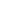 ΑΒΓΔ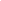 ΕΖΗΘΙΚΛΜΝΞΟΠΡΣΤΥΦΧ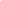 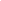 ΨΩ